JANUARUGE 1UGE 1UGE 2UGE 3UGE 4UGE 4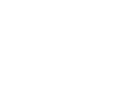 RISIKOPhishing Business Email Compromise (BEC)Phishing Business Email Compromise (BEC)Phishing Business Email Compromise (BEC)PhishingRansomwarePhishingRansomwarePhishingRansomware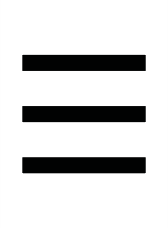 POLITIKAnti-phishing PolitikAnti-phishing PolitikGennemgang Gennemførelse af politikGennemgang Gennemførelse af politikGennemgang Gennemførelse af politikGennemgang Gennemførelse af politik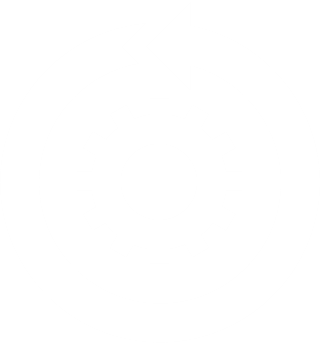 AFHJÆLPNINGeLearning om phishingeLearning om phishingGennemgå gennemførelse af læringPhishing-simuleringGennemgå gennemførelse af phishing-simuleringGennemgå gennemførelse af phishing-simulering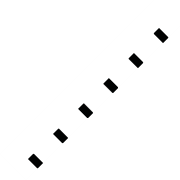 MÅLINGTestaf forståelseTestaf forståelseGennemgang Test ResultaterKlik-/dataindtastningsraterGennemgå resultaterGennemgå resultaterFORMIDLING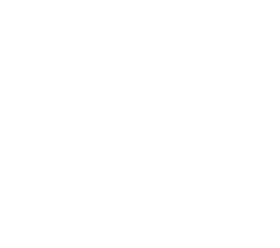 E-mail-notificeringGennemtving - MetaEngageSammenlign og del resultaterE-mail-notificeringGennemtving - MetaEngageSammenlign og del resultaterE-mail-notificeringGennemtving - MetaEngageSammenlign og del resultaterUdsend over et antal dage/timer eller det hele på én gang.Sammenlign og del resultaterUdsend over et antal dage/timer eller det hele på én gang.Sammenlign og del resultaterUdsend over et antal dage/timer eller det hele på én gang.Sammenlign og del resultaterSEKUNDÆRAFHJÆLPNINGBusiness Email Compromise (BEC) blogPlakater / pauseskærmPlakater / pauseskærmRansomware-blogRansomware-blogPhishingblog/ statistikPhishingblog/ statistikAPRILUGE 1UGE 1UGE 2UGE 3UGE 4RISIKOHændelsesrapporteringHændelsesrapporteringHændelsesrapporteringHændelsesrapporteringHændelsesrapporteringPOLITIKPolitik for hændelsesrapporteringPolitik for hændelsesrapporteringGennemgang Gennemførelse af politikGennemgang Gennemførelse af politikGennemgang Gennemførelse af politikAFHJÆLPNINGHændelsesrapportering/ eLearning om truslerHændelsesrapportering/ eLearning om truslerGennemgå gennemførelse af læringPhishing-simuleringGennemgå gennemførelse af phishing-simulering   MÅLINGTestaf forståelseTestaf forståelseGennemgang Test ResultaterKlik-/dataindtastningshastighederGennemgå resultaterFORMIDLINGE-mail-notificeringGennemtving - MetaEngageSammenlign og del resultaterE-mail-notificeringGennemtving - MetaEngageSammenlign og del resultaterE-mail-notificeringGennemtving - MetaEngageSammenlign og del resultaterUdsend over et antal dage/timer eller det hele på én gang.Sammenlign og del resultaterUdsend over et antal dage/timer eller det hele på én gang.Sammenlign og del resultaterSEKUNDÆRAFHJÆLPNINGPauseskærmPlakatPlakatBlogindlæg Genoprettelse af adgangskodeBlogindlægFEBRUARFEBRUARUGE 1UGE 2UGE 2UGE 3UGE 3UGE 4UGE 4RISIKOFysisk sikkerhedTailgating / adgangskontrolFysisk sikkerhedTailgating / adgangskontrolFysisk sikkerhedTailgating / adgangskontrolFysisk sikkerhedTailgating / adgangskontrolFysisk sikkerhedTailgating / adgangskontrolFysisk sikkerhedTailgating / adgangskontrolFysisk sikkerhedTailgating / adgangskontrolFysisk sikkerhedTailgating / adgangskontrolPOLITIKTailgating /Politik foradgangskontrolTailgating /Politik foradgangskontrolTailgating /Politik foradgangskontrolGennemgangGennemførelse af politikGennemgangGennemførelse af politikGennemgangGennemførelse af politikGennemgangGennemførelse af politikGennemgangGennemførelse af politikAFHJÆLPNINGeLearning om adgangskontroleLearning om adgangskontroleLearning om adgangskontrolGennemgå gennemførelse af læringGennemgå gennemførelse af læringPhishing-simulering Registrer adgangskodeoplysningerPhishing-simulering Registrer adgangskodeoplysningerGennemgå gennemførelse af phishing-simuleringMÅLINGTestaf forståelseTestaf forståelseTestaf forståelseGennemgangTestResultaterGennemgangTestResultaterKlik-/dataindtastningshastighederKlik-/dataindtastningshastighederGennemgå resultaterFORMIDLINGE-mail-notificeringGennemtving - MetaEngageSammenlign og del resultaterE-mail-notificeringGennemtving - MetaEngageSammenlign og del resultaterE-mail-notificeringGennemtving - MetaEngageSammenlign og del resultaterE-mail-notificeringGennemtving - MetaEngageSammenlign og del resultaterE-mail-notificeringGennemtving - MetaEngageSammenlign og del resultaterUdsend over et antal dage/timer eller det hele på én gang.Sammenlign og del resultaterUdsend over et antal dage/timer eller det hele på én gang.Sammenlign og del resultaterUdsend over et antal dage/timer eller det hele på én gang.Sammenlign og del resultaterSEKUNDÆRAFHJÆLPNINGPauseskærmPauseskærmPauseskærmPlakat/tailgatingPlakat/tailgatingBlogindlæg Fysisk sikkerhed / adgangskontrolBlogindlæg Fysisk sikkerhed / adgangskontrolBlogindlægMAJUGE 1UGE 2UGE 3UGE 4UGE 4RISIKOSocial EngineeringVishing, smishing, cyberkriminalitetSocial EngineeringVishing, smishing, cyberkriminalitetSocial EngineeringVishing, smishing, cyberkriminalitetSocial EngineeringVishing, smishing, cyberkriminalitetSocial EngineeringVishing, smishing, cyberkriminalitetPOLITIKSocial engineering, politik / retningslinjerGennemgangGennemførelse af politikGennemgangGennemførelse af politikGennemgangGennemførelse af politikGennemgangGennemførelse af politikAFHJÆLPNINGeLearning, SE / vishing / smishingGennemgå gennemførelse af læringPhishing-simuleringGennemgå gennemførelse af phishing-simuleringMÅLINGTestaf forståelseGennemgangTestResultaterKlik-/dataindtastningshastighederGennemgå resultaterFORMIDLINGE-mail-notificeringGennemtving - MetaEngageSammenlign og del resultaterE-mail-notificeringGennemtving - MetaEngageSammenlign og del resultaterUdsend over et antal dage/timer eller det hele på én gang.Sammenlign og del resultaterUdsend over et antal dage/timer eller det hele på én gang.Sammenlign og del resultaterSEKUNDÆRAFHJÆLPNINGPauseskærmPlakatBlogindlægBlogindlægMARTSUGE 1UGE 2UGE 3UGE 4RISIKOAdgangskoder LegitimationshygiejneAdgangskoder LegitimationshygiejneAdgangskoder LegitimationshygiejneAdgangskoder LegitimationshygiejnePOLITIKLegitimationsoplysninger til konto, politik / retningslinjerGennemgang Gennemførelse af politikGennemgang Gennemførelse af politikGennemgang Gennemførelse af politikAFHJÆLPNINGeLearning om adgangskodesikkerhedGennemgå gennemførelse af læringPhishing-simulering Gennemgå gennemførelse af phishing-simulering   MÅLINGTestaf forståelseGennemgang Test ResultaterKlik-/dataindtastningshastighederGennemgå resultaterFORMIDLINGE-mail-notificeringGennemtving - MetaEngageSammenlign og del resultaterE-mail-notificeringGennemtving - MetaEngageSammenlign og del resultaterUdsend over et antal dage/timer eller det hele på én gang.Sammenlign og del resultaterUdsend over et antal dage/timer eller det hele på én gang.Sammenlign og del resultaterSEKUNDÆRAFHJÆLPNINGPauseskærmPlakatBlogindlæg Genoprettelse af adgangskodeBlogindlægJUNIUGE 1UGE 2UGE 3UGE 4RISIKOAwareness om bestikkelseAwareness om bestikkelseAwareness om bestikkelseAwareness om bestikkelseAwareness om bestikkelsePOLITIKAnti-bestikkelses- og korruptionspolitikGennemgang Gennemførelse af politikGennemgang Gennemførelse af politikGennemgang Gennemførelse af politikGennemgang Gennemførelse af politikAFHJÆLPNINGeLearningAnti-bestikkelses-Gennemgå gennemførelse af læringPhishing-simuleringGennemgå gennemførelse af phishing-simulering   MÅLINGTestaf forståelseGennemgang Test ResultaterKlik-/dataindtastningshastighederGennemgå resultaterFORMIDLINGE-mail-notificeringGennemtving - MetaEngageSammenlign og del resultaterE-mail-notificeringGennemtving - MetaEngageSammenlign og del resultaterUdsend over et antal dage/timer eller det hele på én gang.Sammenlign og del resultaterUdsend over et antal dage/timer eller det hele på én gang.Sammenlign og del resultaterSEKUNDÆRAFHJÆLPNINGPauseskærmPlakatBlogindlægBlogindlægJULIUGE 1UGE 2UGE 3UGE 4UGE 4RISIKOSikkerhed i sociale medierSikkerhed i sociale medierSikkerhed i sociale medierSikkerhed i sociale medierSikkerhed i sociale medierPOLITIKRetningslinjer for sociale medierGennemgang Gennemførelse af politikGennemgang Gennemførelse af politikGennemgang Gennemførelse af politikGennemgang Gennemførelse af politikAFHJÆLPNINGeLearning for sociale medierGennemgå gennemførelse af læringPhishing-simuleringGennemgå gennemførelse af phishing-simuleringGennemgå gennemførelse af phishing-simulering   MÅLINGTestaf forståelseGennemgang Test ResultaterKlik-/dataindtastningshastighederGennemgå resultaterGennemgå resultaterFORMIDLINGE-mail-notificeringGennemtving - MetaEngageSammenlign og del resultaterE-mail-notificeringGennemtving - MetaEngageSammenlign og del resultaterUdsend over et antal dage/timer eller det hele på én gang.Sammenlign og del resultaterUdsend over et antal dage/timer eller det hele på én gang.Sammenlign og del resultaterUdsend over et antal dage/timer eller det hele på én gang.Sammenlign og del resultaterSEKUNDÆRAFHJÆLPNINGPauseskærmPlakatBlogindlægBlogindlægBlogindlægBlogindlægOKTOBERUGE 1UGE 2UGE 3UGE 4RISIKOISO AwarenessISO AwarenessISO AwarenessISO AwarenessPOLITIKISO PolitikkerGennemgang Gennemførelse af politikGennemgang Gennemførelse af politikGennemgang Gennemførelse af politikAFHJÆLPNINGISO eLearningGennemgå gennemførelse af læringPhishing-simuleringGennemgå gennemførelse af phishing-simulering   MÅLINGTestaf forståelseGennemgang Test ResultaterKlik-/dataindtastningshastighederGennemgå resultaterFORMIDLINGE-mail-notificeringGennemtving - MetaEngageSammenlign og del resultaterE-mail-notificeringGennemtving - MetaEngageSammenlign og del resultaterUdsend over et antal dage/timer eller det hele på én gang.Sammenlign og del resultaterUdsend over et antal dage/timer eller det hele på én gang.Sammenlign og del resultaterSEKUNDÆRAFHJÆLPNINGPauseskærmPlakatBlogindlægBlogindlægAUGUSTUGE 1UGE 2UGE 2UGE 3UGE 4RISIKOGDPRGDPRGDPRGDPRGDPRPOLITIKGDPR PolitikGennemgang Gennemførelse af politikGennemgang Gennemførelse af politikGennemgang Gennemførelse af politikGennemgang Gennemførelse af politikAFHJÆLPNINGeLearning om GDPRGennemgå gennemførelse af læringGennemgå gennemførelse af læringPhishing-simulering Gennemgå gennemførelse af phishing-simulering   MÅLINGTestaf forståelseGennemgang Test ResultaterGennemgang Test ResultaterKlik-/dataindtastningshastighederGennemgå resultaterFORMIDLINGE-mail-notificeringGennemtving - MetaEngageSammenlign og del resultaterE-mail-notificeringGennemtving - MetaEngageSammenlign og del resultaterUdsend over et antal dage/timer eller det hele på én gang.Sammenlign og del resultaterUdsend over et antal dage/timer eller det hele på én gang.Sammenlign og del resultaterUdsend over et antal dage/timer eller det hele på én gang.Sammenlign og del resultaterSEKUNDÆRAFHJÆLPNINGPauseskærmPlakatPlakatBlogindlægBlogindlægNOVEMBERUGE 1UGE 2UGE 2UGE 3UGE 4RISIKOCIA / informationssikkerhedCIA / informationssikkerhedCIA / informationssikkerhedCIA / informationssikkerhedCIA / informationssikkerhedPOLITIKLegitimationsoplysninger til konto, politik / retningslinjerGennemgang Gennemførelse af politikGennemgang Gennemførelse af politikGennemgang Gennemførelse af politikGennemgang Gennemførelse af politikAFHJÆLPNINGCIA-retningslinjer/politikGennemgå gennemførelse af læringGennemgå gennemførelse af læringPhishing-simulering Gennemgå gennemførelse af phishing-simulering   MÅLINGTestaf forståelseGennemgang Test ResultaterGennemgang Test ResultaterKlik-/dataindtastningshastighederGennemgå resultaterFORMIDLINGE-mail-notificeringGennemtving - MetaEngageSammenlign og del resultaterE-mail-notificeringGennemtving - MetaEngageSammenlign og del resultaterUdsend over et antal dage/timer eller det hele på én gang.Sammenlign og del resultaterUdsend over et antal dage/timer eller det hele på én gang.Sammenlign og del resultaterUdsend over et antal dage/timer eller det hele på én gang.Sammenlign og del resultaterSEKUNDÆRAFHJÆLPNINGPauseskærmPlakatPlakatBlogindlægBlogindlægSEPTEMBERUGE 1UGE 2UGE 2UGE 3UGE 4RISIKOMultifaktorgodkendelseMultifaktorgodkendelseMultifaktorgodkendelseMultifaktorgodkendelseMultifaktorgodkendelsePOLITIKMFA PolitikGennemgang Gennemførelse af politikGennemgang Gennemførelse af politikGennemgang Gennemførelse af politikGennemgang Gennemførelse af politikAFHJÆLPNINGeLearning om MFAGennemgå gennemførelse af læringGennemgå gennemførelse af læringPhishing-simulering Gennemgå gennemførelse af phishing-simulering   MÅLINGTestaf forståelseGennemgang Test ResultaterGennemgang Test ResultaterKlik-/dataindtastningshastighederGennemgå resultaterFORMIDLINGE-mail-notificeringGennemtving - MetaEngageSammenlign og del resultaterE-mail-notificeringGennemtving - MetaEngageSammenlign og del resultaterUdsend over et antal dage/timer eller det hele på én gang.Sammenlign og del resultaterUdsend over et antal dage/timer eller det hele på én gang.Sammenlign og del resultaterUdsend over et antal dage/timer eller det hele på én gang.Sammenlign og del resultaterSEKUNDÆRAFHJÆLPNINGPauseskærmPlakatPlakatBlogindlægBlogindlægDECEMBERUGE 1UGE 2UGE 2UGE 3UGE 4RISIKOSikkerhed for mobile appsSikkerhed for mobile appsSikkerhed for mobile appsSikkerhed for mobile appsSikkerhed for mobile appsPOLITIKPolitik for mobile enhederGennemgang Gennemførelse af politikGennemgang Gennemførelse af politikGennemgang Gennemførelse af politikGennemgang Gennemførelse af politikAFHJÆLPNINGeLearning for mobil enhed / appGennemgå gennemførelse af læringGennemgå gennemførelse af læringPhishing-simulering Gennemgå gennemførelse af phishing-simulering   MÅLINGTestaf forståelseGennemgang Test ResultaterGennemgang Test ResultaterKlik-/dataindtastningshastighederGennemgå resultaterFORMIDLINGE-mail-notificeringGennemtving - MetaEngageSammenlign og del resultaterE-mail-notificeringGennemtving - MetaEngageSammenlign og del resultaterUdsend over et antal dage/timer eller det hele på én gang.Sammenlign og del resultaterUdsend over et antal dage/timer eller det hele på én gang.Sammenlign og del resultaterUdsend over et antal dage/timer eller det hele på én gang.Sammenlign og del resultaterSEKUNDÆRAFHJÆLPNINGPauseskærmPlakatPlakatBlogindlægBlogindlæg